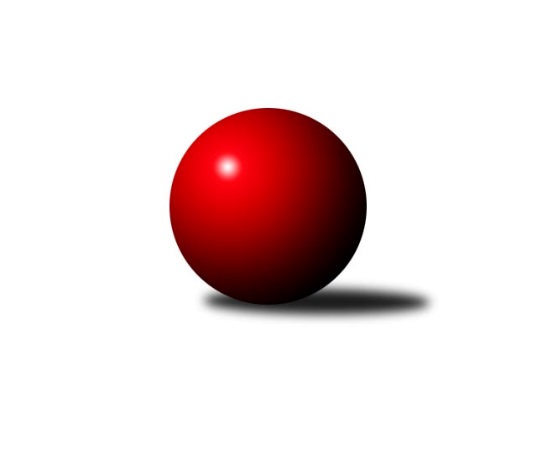 Č.4Ročník 2012/2013	23.5.2024 2. KLM B 2012/2013Statistika 4. kolaTabulka družstev:		družstvo	záp	výh	rem	proh	skore	sety	průměr	body	plné	dorážka	chyby	1.	TJ Opava˝A˝	4	4	0	0	24.0 : 8.0 	(56.0 : 40.0)	3353	8	2201	1152	17	2.	KK Moravská Slávia Brno ˝B˝	4	3	1	0	25.5 : 6.5 	(64.0 : 32.0)	3439	7	2250	1190	12	3.	KK Zábřeh	4	3	1	0	23.0 : 9.0 	(55.0 : 41.0)	3388	7	2207	1180	13.8	4.	KK Vyškov	4	2	1	1	19.0 : 13.0 	(51.0 : 45.0)	3300	5	2196	1104	23.8	5.	KK Blansko	4	2	1	1	16.5 : 15.5 	(50.5 : 45.5)	3195	5	2123	1072	24	6.	KK Slovan Rosice	4	1	2	1	16.0 : 16.0 	(45.0 : 51.0)	3282	4	2195	1087	23.5	7.	HKK Olomouc ˝A˝	4	1	1	2	13.0 : 19.0 	(46.0 : 50.0)	3349	3	2217	1132	17	8.	SKK Hořice	4	1	1	2	13.0 : 19.0 	(42.5 : 53.5)	3361	3	2210	1150	19.8	9.	TJ Prostějov ˝A˝	4	1	0	3	13.5 : 18.5 	(44.0 : 52.0)	3245	2	2169	1076	24.3	10.	TJ Lokomotiva Česká Třebová	4	1	0	3	10.0 : 22.0 	(37.0 : 59.0)	3398	2	2226	1172	15	11.	KK Moravská Slávia Brno ˝A˝	4	1	0	3	8.5 : 23.5 	(37.5 : 58.5)	3357	2	2219	1138	19.5	12.	KK Šumperk˝A˝	4	0	0	4	10.0 : 22.0 	(47.5 : 48.5)	3278	0	2197	1082	24Tabulka doma:		družstvo	záp	výh	rem	proh	skore	sety	průměr	body	maximum	minimum	1.	KK Moravská Slávia Brno ˝B˝	3	3	0	0	21.5 : 2.5 	(53.0 : 19.0)	3569	6	3605	3510	2.	KK Blansko	2	1	1	0	10.5 : 5.5 	(28.5 : 19.5)	3299	3	3363	3234	3.	KK Zábřeh	2	1	1	0	10.0 : 6.0 	(25.5 : 22.5)	3283	3	3299	3267	4.	KK Slovan Rosice	2	1	1	0	10.0 : 6.0 	(24.0 : 24.0)	3387	3	3399	3374	5.	SKK Hořice	2	1	1	0	9.0 : 7.0 	(23.5 : 24.5)	3265	3	3294	3235	6.	TJ Opava˝A˝	1	1	0	0	6.0 : 2.0 	(14.5 : 9.5)	3309	2	3309	3309	7.	KK Vyškov	2	1	0	1	10.0 : 6.0 	(26.0 : 22.0)	3258	2	3270	3246	8.	TJ Lokomotiva Česká Třebová	3	1	0	2	10.0 : 14.0 	(32.0 : 40.0)	3429	2	3476	3394	9.	TJ Prostějov ˝A˝	1	0	0	1	3.0 : 5.0 	(9.5 : 14.5)	3298	0	3298	3298	10.	KK Šumperk˝A˝	2	0	0	2	5.0 : 11.0 	(22.5 : 25.5)	3229	0	3299	3159	11.	HKK Olomouc ˝A˝	2	0	0	2	4.0 : 12.0 	(19.5 : 28.5)	3331	0	3334	3328	12.	KK Moravská Slávia Brno ˝A˝	2	0	0	2	3.0 : 13.0 	(18.5 : 29.5)	3247	0	3256	3237Tabulka venku:		družstvo	záp	výh	rem	proh	skore	sety	průměr	body	maximum	minimum	1.	TJ Opava˝A˝	3	3	0	0	18.0 : 6.0 	(41.5 : 30.5)	3368	6	3404	3305	2.	KK Zábřeh	2	2	0	0	13.0 : 3.0 	(29.5 : 18.5)	3440	4	3517	3363	3.	HKK Olomouc ˝A˝	2	1	1	0	9.0 : 7.0 	(26.5 : 21.5)	3358	3	3366	3349	4.	KK Vyškov	2	1	1	0	9.0 : 7.0 	(25.0 : 23.0)	3321	3	3340	3302	5.	KK Blansko	2	1	0	1	6.0 : 10.0 	(22.0 : 26.0)	3143	2	3160	3125	6.	KK Moravská Slávia Brno ˝A˝	2	1	0	1	5.5 : 10.5 	(19.0 : 29.0)	3378	2	3446	3309	7.	TJ Prostějov ˝A˝	3	1	0	2	10.5 : 13.5 	(34.5 : 37.5)	3227	2	3357	3149	8.	KK Moravská Slávia Brno ˝B˝	1	0	1	0	4.0 : 4.0 	(11.0 : 13.0)	3309	1	3309	3309	9.	KK Slovan Rosice	2	0	1	1	6.0 : 10.0 	(21.0 : 27.0)	3230	1	3248	3212	10.	TJ Lokomotiva Česká Třebová	1	0	0	1	0.0 : 8.0 	(5.0 : 19.0)	3366	0	3366	3366	11.	KK Šumperk˝A˝	2	0	0	2	5.0 : 11.0 	(25.0 : 23.0)	3303	0	3393	3212	12.	SKK Hořice	2	0	0	2	4.0 : 12.0 	(19.0 : 29.0)	3409	0	3420	3397Tabulka podzimní části:		družstvo	záp	výh	rem	proh	skore	sety	průměr	body	doma	venku	1.	TJ Opava˝A˝	4	4	0	0	24.0 : 8.0 	(56.0 : 40.0)	3353	8 	1 	0 	0 	3 	0 	0	2.	KK Moravská Slávia Brno ˝B˝	4	3	1	0	25.5 : 6.5 	(64.0 : 32.0)	3439	7 	3 	0 	0 	0 	1 	0	3.	KK Zábřeh	4	3	1	0	23.0 : 9.0 	(55.0 : 41.0)	3388	7 	1 	1 	0 	2 	0 	0	4.	KK Vyškov	4	2	1	1	19.0 : 13.0 	(51.0 : 45.0)	3300	5 	1 	0 	1 	1 	1 	0	5.	KK Blansko	4	2	1	1	16.5 : 15.5 	(50.5 : 45.5)	3195	5 	1 	1 	0 	1 	0 	1	6.	KK Slovan Rosice	4	1	2	1	16.0 : 16.0 	(45.0 : 51.0)	3282	4 	1 	1 	0 	0 	1 	1	7.	HKK Olomouc ˝A˝	4	1	1	2	13.0 : 19.0 	(46.0 : 50.0)	3349	3 	0 	0 	2 	1 	1 	0	8.	SKK Hořice	4	1	1	2	13.0 : 19.0 	(42.5 : 53.5)	3361	3 	1 	1 	0 	0 	0 	2	9.	TJ Prostějov ˝A˝	4	1	0	3	13.5 : 18.5 	(44.0 : 52.0)	3245	2 	0 	0 	1 	1 	0 	2	10.	TJ Lokomotiva Česká Třebová	4	1	0	3	10.0 : 22.0 	(37.0 : 59.0)	3398	2 	1 	0 	2 	0 	0 	1	11.	KK Moravská Slávia Brno ˝A˝	4	1	0	3	8.5 : 23.5 	(37.5 : 58.5)	3357	2 	0 	0 	2 	1 	0 	1	12.	KK Šumperk˝A˝	4	0	0	4	10.0 : 22.0 	(47.5 : 48.5)	3278	0 	0 	0 	2 	0 	0 	2Tabulka jarní části:		družstvo	záp	výh	rem	proh	skore	sety	průměr	body	doma	venku	1.	KK Slovan Rosice	0	0	0	0	0.0 : 0.0 	(0.0 : 0.0)	0	0 	0 	0 	0 	0 	0 	0 	2.	TJ Lokomotiva Česká Třebová	0	0	0	0	0.0 : 0.0 	(0.0 : 0.0)	0	0 	0 	0 	0 	0 	0 	0 	3.	KK Vyškov	0	0	0	0	0.0 : 0.0 	(0.0 : 0.0)	0	0 	0 	0 	0 	0 	0 	0 	4.	TJ Prostějov ˝A˝	0	0	0	0	0.0 : 0.0 	(0.0 : 0.0)	0	0 	0 	0 	0 	0 	0 	0 	5.	SKK Hořice	0	0	0	0	0.0 : 0.0 	(0.0 : 0.0)	0	0 	0 	0 	0 	0 	0 	0 	6.	KK Moravská Slávia Brno ˝B˝	0	0	0	0	0.0 : 0.0 	(0.0 : 0.0)	0	0 	0 	0 	0 	0 	0 	0 	7.	KK Zábřeh	0	0	0	0	0.0 : 0.0 	(0.0 : 0.0)	0	0 	0 	0 	0 	0 	0 	0 	8.	KK Moravská Slávia Brno ˝A˝	0	0	0	0	0.0 : 0.0 	(0.0 : 0.0)	0	0 	0 	0 	0 	0 	0 	0 	9.	KK Blansko	0	0	0	0	0.0 : 0.0 	(0.0 : 0.0)	0	0 	0 	0 	0 	0 	0 	0 	10.	KK Šumperk˝A˝	0	0	0	0	0.0 : 0.0 	(0.0 : 0.0)	0	0 	0 	0 	0 	0 	0 	0 	11.	TJ Opava˝A˝	0	0	0	0	0.0 : 0.0 	(0.0 : 0.0)	0	0 	0 	0 	0 	0 	0 	0 	12.	HKK Olomouc ˝A˝	0	0	0	0	0.0 : 0.0 	(0.0 : 0.0)	0	0 	0 	0 	0 	0 	0 	0 Zisk bodů pro družstvo:		jméno hráče	družstvo	body	zápasy	v %	dílčí body	sety	v %	1.	Jiří Vícha 	TJ Opava˝A˝ 	4	/	4	(100%)	14	/	16	(88%)	2.	Pavel Palian 	KK Moravská Slávia Brno ˝B˝ 	4	/	4	(100%)	14	/	16	(88%)	3.	Martin Sitta 	KK Zábřeh 	4	/	4	(100%)	12.5	/	16	(78%)	4.	Petr Bracek 	TJ Opava˝A˝ 	4	/	4	(100%)	11	/	16	(69%)	5.	Jiří Flídr 	KK Zábřeh 	4	/	4	(100%)	11	/	16	(69%)	6.	Josef Touš 	KK Šumperk˝A˝ 	4	/	4	(100%)	11	/	16	(69%)	7.	Dalibor Matyáš 	KK Slovan Rosice 	4	/	4	(100%)	10	/	16	(63%)	8.	Přemysl Žáček 	TJ Opava˝A˝ 	4	/	4	(100%)	9	/	16	(56%)	9.	Jan Pernica 	TJ Prostějov ˝A˝ 	3.5	/	4	(88%)	10.5	/	16	(66%)	10.	Petr Mika 	KK Moravská Slávia Brno ˝B˝ 	3	/	3	(100%)	9	/	12	(75%)	11.	Jiří Zezulka 	HKK Olomouc ˝A˝ 	3	/	3	(100%)	8	/	12	(67%)	12.	Petr Havíř 	KK Blansko  	3	/	4	(75%)	12	/	16	(75%)	13.	Štěpán Večerka 	KK Moravská Slávia Brno ˝B˝ 	3	/	4	(75%)	11	/	16	(69%)	14.	Josef Sitta 	KK Zábřeh 	3	/	4	(75%)	11	/	16	(69%)	15.	Jaromír Šklíba 	SKK Hořice 	3	/	4	(75%)	10	/	16	(63%)	16.	Lukáš Hlavinka 	KK Blansko  	3	/	4	(75%)	10	/	16	(63%)	17.	Lukáš Horňák 	KK Zábřeh 	3	/	4	(75%)	9	/	16	(56%)	18.	Jiří Němec 	HKK Olomouc ˝A˝ 	3	/	4	(75%)	9	/	16	(56%)	19.	Jiří Baier 	SKK Hořice 	3	/	4	(75%)	8.5	/	16	(53%)	20.	Bronislav Diviš 	TJ Prostějov ˝A˝ 	3	/	4	(75%)	8	/	16	(50%)	21.	Zdeněk Vránek 	KK Moravská Slávia Brno ˝B˝ 	2.5	/	3	(83%)	8	/	12	(67%)	22.	Luděk Rychlovský 	KK Vyškov 	2	/	2	(100%)	5	/	8	(63%)	23.	Petr Pospíšilík 	TJ Prostějov ˝A˝ 	2	/	3	(67%)	8.5	/	12	(71%)	24.	Václav Kolář 	TJ Lokomotiva Česká Třebová 	2	/	3	(67%)	8	/	12	(67%)	25.	Jiří Chrastina 	KK Vyškov 	2	/	3	(67%)	8	/	12	(67%)	26.	Milan Klika 	KK Moravská Slávia Brno ˝B˝ 	2	/	3	(67%)	7	/	12	(58%)	27.	Ondřej Němec 	KK Blansko  	2	/	3	(67%)	6.5	/	12	(54%)	28.	Radek Havran 	HKK Olomouc ˝A˝ 	2	/	3	(67%)	5.5	/	12	(46%)	29.	Jiří Trávníček 	KK Vyškov 	2	/	3	(67%)	5	/	12	(42%)	30.	Petr Pevný 	KK Vyškov 	2	/	4	(50%)	11	/	16	(69%)	31.	Ladislav Stárek 	HKK Olomouc ˝A˝ 	2	/	4	(50%)	10	/	16	(63%)	32.	Ivo Mrhal ml.	KK Šumperk˝A˝ 	2	/	4	(50%)	9.5	/	16	(59%)	33.	Eduard Varga 	KK Vyškov 	2	/	4	(50%)	9	/	16	(56%)	34.	Jiří Zemek 	KK Slovan Rosice 	2	/	4	(50%)	9	/	16	(56%)	35.	Peter Zaťko 	KK Moravská Slávia Brno ˝B˝ 	2	/	4	(50%)	9	/	16	(56%)	36.	Jakub Flek 	KK Blansko  	2	/	4	(50%)	8.5	/	16	(53%)	37.	Pavel Dvořák 	KK Moravská Slávia Brno ˝A˝ 	2	/	4	(50%)	8	/	16	(50%)	38.	Jaroslav Sedlář 	KK Šumperk˝A˝ 	2	/	4	(50%)	8	/	16	(50%)	39.	Vladimír Konečný 	TJ Opava˝A˝ 	2	/	4	(50%)	8	/	16	(50%)	40.	Radek Kroupa 	SKK Hořice 	2	/	4	(50%)	8	/	16	(50%)	41.	Theodor Marančák 	TJ Lokomotiva Česká Třebová 	2	/	4	(50%)	7	/	16	(44%)	42.	Zdeněk Švub 	KK Zábřeh 	2	/	4	(50%)	6	/	16	(38%)	43.	Vojtěch Tulka 	SKK Hořice 	2	/	4	(50%)	5	/	16	(31%)	44.	Dalibor Dvorník 	KK Moravská Slávia Brno ˝A˝ 	2	/	4	(50%)	5	/	16	(31%)	45.	Milan Janyška 	TJ Opava˝A˝ 	1	/	1	(100%)	3	/	4	(75%)	46.	Jiří Kmoníček 	TJ Lokomotiva Česká Třebová 	1	/	1	(100%)	2.5	/	4	(63%)	47.	Ladislav Novotný 	KK Blansko  	1	/	1	(100%)	2.5	/	4	(63%)	48.	Ivo Hostinský 	KK Moravská Slávia Brno ˝A˝ 	1	/	1	(100%)	2.5	/	4	(63%)	49.	Miroslav Milan 	KK Moravská Slávia Brno ˝B˝ 	1	/	2	(50%)	5	/	8	(63%)	50.	Miroslav Ptáček 	KK Slovan Rosice 	1	/	2	(50%)	4	/	8	(50%)	51.	Petr Wolf 	TJ Opava˝A˝ 	1	/	2	(50%)	4	/	8	(50%)	52.	Petr Streubel st.	KK Slovan Rosice 	1	/	2	(50%)	3.5	/	8	(44%)	53.	Petr Černohous 	TJ Prostějov ˝A˝ 	1	/	2	(50%)	2	/	8	(25%)	54.	Miroslav Nálevka 	SKK Hořice 	1	/	3	(33%)	6	/	12	(50%)	55.	Miroslav Znojil 	TJ Prostějov ˝A˝ 	1	/	3	(33%)	6	/	12	(50%)	56.	Kamil Bednář 	KK Vyškov 	1	/	3	(33%)	6	/	12	(50%)	57.	Michal Kellner 	KK Moravská Slávia Brno ˝A˝ 	1	/	3	(33%)	5.5	/	12	(46%)	58.	Miroslav Smrčka 	KK Šumperk˝A˝ 	1	/	3	(33%)	4	/	12	(33%)	59.	Matouš Krajzinger 	HKK Olomouc ˝A˝ 	1	/	3	(33%)	3.5	/	12	(29%)	60.	Jaromír Šula 	KK Slovan Rosice 	1	/	3	(33%)	3.5	/	12	(29%)	61.	Marek Zapletal 	KK Šumperk˝A˝ 	1	/	4	(25%)	8	/	16	(50%)	62.	Ivo Fabík 	KK Slovan Rosice 	1	/	4	(25%)	8	/	16	(50%)	63.	Karel Zubalík 	TJ Lokomotiva Česká Třebová 	1	/	4	(25%)	6.5	/	16	(41%)	64.	Martin Honc 	KK Blansko  	1	/	4	(25%)	6	/	16	(38%)	65.	Petr Holanec 	TJ Lokomotiva Česká Třebová 	1	/	4	(25%)	6	/	16	(38%)	66.	Marek Ollinger 	KK Zábřeh 	1	/	4	(25%)	5.5	/	16	(34%)	67.	Michal Smejkal 	TJ Prostějov ˝A˝ 	1	/	4	(25%)	5	/	16	(31%)	68.	Michal Šic 	TJ Lokomotiva Česká Třebová 	1	/	4	(25%)	5	/	16	(31%)	69.	Stanislav Žáček 	KK Moravská Slávia Brno ˝A˝ 	0.5	/	3	(17%)	4.5	/	12	(38%)	70.	Roman Flek 	KK Blansko  	0.5	/	4	(13%)	5	/	16	(31%)	71.	Jaroslav Vymazal 	KK Šumperk˝A˝ 	0	/	1	(0%)	2	/	4	(50%)	72.	Martin Zaoral 	TJ Prostějov ˝A˝ 	0	/	1	(0%)	2	/	4	(50%)	73.	Kamil Bartoš 	HKK Olomouc ˝A˝ 	0	/	2	(0%)	3	/	8	(38%)	74.	Milan Krejčí 	KK Moravská Slávia Brno ˝B˝ 	0	/	2	(0%)	2	/	8	(25%)	75.	František Tokoš 	TJ Prostějov ˝A˝ 	0	/	2	(0%)	1	/	8	(13%)	76.	Aleš Staněk 	KK Vyškov 	0	/	3	(0%)	3	/	12	(25%)	77.	Martin Marek 	TJ Opava˝A˝ 	0	/	4	(0%)	6.5	/	16	(41%)	78.	Jiří Axman st.	KK Slovan Rosice 	0	/	4	(0%)	6	/	16	(38%)	79.	Lubomír Kalakaj 	KK Moravská Slávia Brno ˝A˝ 	0	/	4	(0%)	6	/	16	(38%)	80.	Marian Hošek 	HKK Olomouc ˝A˝ 	0	/	4	(0%)	5	/	16	(31%)	81.	Jan Petko 	KK Šumperk˝A˝ 	0	/	4	(0%)	5	/	16	(31%)	82.	Kamil Kovařík 	KK Moravská Slávia Brno ˝A˝ 	0	/	4	(0%)	5	/	16	(31%)	83.	Martin Hažva 	SKK Hořice 	0	/	4	(0%)	4	/	16	(25%)	84.	Jiří Kmoníček 	TJ Lokomotiva Česká Třebová 	0	/	4	(0%)	2	/	16	(13%)Průměry na kuželnách:		kuželna	průměr	plné	dorážka	chyby	výkon na hráče	1.	TJ Lokomotiva Česká Třebová, 1-4	3440	2244	1196	15.5	(573.4)	2.	KK MS Brno, 1-4	3404	2237	1167	15.9	(567.5)	3.	KK Slovan Rosice, 1-4	3384	2233	1151	18.5	(564.0)	4.	HKK Olomouc, 1-8	3351	2211	1140	18.8	(558.6)	5.	TJ  Prostějov, 1-4	3323	2199	1124	18.5	(553.9)	6.	KK Zábřeh, 1-4	3271	2164	1107	18.8	(545.3)	7.	SKK Hořice, 1-4	3260	2175	1085	27.0	(543.5)	8.	KK Blansko, 1-6	3255	2176	1078	26.0	(542.5)	9.	KK Šumperk, 1-4	3245	2154	1090	20.5	(540.9)	10.	KK Vyškov, 1-4	3236	2148	1088	21.0	(539.4)	11.	TJ Opava, 1-4	3229	2144	1085	21.5	(538.2)Nejlepší výkony na kuželnách:TJ Lokomotiva Česká Třebová, 1-4KK Zábřeh	3517	4. kolo	Josef Sitta 	KK Zábřeh	630	4. koloTJ Lokomotiva Česká Třebová	3476	1. kolo	Petr Holanec 	TJ Lokomotiva Česká Třebová	614	1. koloKK Moravská Slávia Brno ˝A˝	3446	3. kolo	Zdeněk Švub 	KK Zábřeh	609	4. koloTJ Lokomotiva Česká Třebová	3418	3. kolo	Ivo Mrhal ml.	KK Šumperk˝A˝	608	1. koloTJ Lokomotiva Česká Třebová	3394	4. kolo	Martin Sitta 	KK Zábřeh	606	4. koloKK Šumperk˝A˝	3393	1. kolo	Jiří Kmoníček 	TJ Lokomotiva Česká Třebová	601	3. kolo		. kolo	Václav Kolář 	TJ Lokomotiva Česká Třebová	601	1. kolo		. kolo	Michal Kellner 	KK Moravská Slávia Brno ˝A˝	598	3. kolo		. kolo	Dalibor Dvorník 	KK Moravská Slávia Brno ˝A˝	598	3. kolo		. kolo	Lukáš Horňák 	KK Zábřeh	597	4. koloKK MS Brno, 1-4KK Moravská Slávia Brno ˝B˝	3605	2. kolo	Pavel Palian 	KK Moravská Slávia Brno ˝B˝	647	2. koloKK Moravská Slávia Brno ˝B˝	3593	4. kolo	Štěpán Večerka 	KK Moravská Slávia Brno ˝B˝	629	4. koloKK Moravská Slávia Brno ˝B˝	3510	1. kolo	Pavel Palian 	KK Moravská Slávia Brno ˝B˝	625	1. koloSKK Hořice	3420	4. kolo	Jiří Baier 	SKK Hořice	614	4. koloTJ Opava˝A˝	3395	2. kolo	Zdeněk Vránek 	KK Moravská Slávia Brno ˝B˝	610	4. koloTJ Lokomotiva Česká Třebová	3366	2. kolo	Štěpán Večerka 	KK Moravská Slávia Brno ˝B˝	610	1. koloTJ Prostějov ˝A˝	3357	4. kolo	Štěpán Večerka 	KK Moravská Slávia Brno ˝B˝	607	2. koloKK Moravská Slávia Brno ˝A˝	3309	1. kolo	Stanislav Žáček 	KK Moravská Slávia Brno ˝A˝	602	1. koloKK Moravská Slávia Brno ˝A˝	3256	4. kolo	Zdeněk Vránek 	KK Moravská Slávia Brno ˝B˝	602	1. koloKK Moravská Slávia Brno ˝A˝	3237	2. kolo	Zdeněk Vránek 	KK Moravská Slávia Brno ˝B˝	601	2. koloKK Slovan Rosice, 1-4KK Slovan Rosice	3399	2. kolo	Jiří Baier 	SKK Hořice	618	2. koloSKK Hořice	3397	2. kolo	Dalibor Matyáš 	KK Slovan Rosice	617	4. koloKK Slovan Rosice	3374	4. kolo	Ladislav Stárek 	HKK Olomouc ˝A˝	606	4. koloHKK Olomouc ˝A˝	3366	4. kolo	Jiří Zemek 	KK Slovan Rosice	604	2. kolo		. kolo	Radek Havran 	HKK Olomouc ˝A˝	598	4. kolo		. kolo	Dalibor Matyáš 	KK Slovan Rosice	587	2. kolo		. kolo	Ivo Fabík 	KK Slovan Rosice	578	4. kolo		. kolo	Radek Kroupa 	SKK Hořice	575	2. kolo		. kolo	Ivo Fabík 	KK Slovan Rosice	571	2. kolo		. kolo	Jiří Axman st.	KK Slovan Rosice	568	2. koloHKK Olomouc, 1-8TJ Opava˝A˝	3404	1. kolo	Petr Pevný 	KK Vyškov	611	3. koloKK Vyškov	3340	3. kolo	Petr Bracek 	TJ Opava˝A˝	610	1. koloHKK Olomouc ˝A˝	3334	3. kolo	Ladislav Stárek 	HKK Olomouc ˝A˝	598	1. koloHKK Olomouc ˝A˝	3328	1. kolo	Jiří Vícha 	TJ Opava˝A˝	589	1. kolo		. kolo	Vladimír Konečný 	TJ Opava˝A˝	580	1. kolo		. kolo	Jiří Němec 	HKK Olomouc ˝A˝	577	3. kolo		. kolo	Radek Havran 	HKK Olomouc ˝A˝	576	1. kolo		. kolo	Jiří Trávníček 	KK Vyškov	569	3. kolo		. kolo	Jiří Němec 	HKK Olomouc ˝A˝	565	1. kolo		. kolo	Radek Havran 	HKK Olomouc ˝A˝	564	3. koloTJ  Prostějov, 1-4HKK Olomouc ˝A˝	3349	2. kolo	Ladislav Stárek 	HKK Olomouc ˝A˝	595	2. koloTJ Prostějov ˝A˝	3298	2. kolo	Bronislav Diviš 	TJ Prostějov ˝A˝	584	2. kolo		. kolo	Jiří Zezulka 	HKK Olomouc ˝A˝	571	2. kolo		. kolo	Petr Pospíšilík 	TJ Prostějov ˝A˝	562	2. kolo		. kolo	Jiří Němec 	HKK Olomouc ˝A˝	556	2. kolo		. kolo	Marian Hošek 	HKK Olomouc ˝A˝	552	2. kolo		. kolo	Miroslav Znojil 	TJ Prostějov ˝A˝	549	2. kolo		. kolo	Matouš Krajzinger 	HKK Olomouc ˝A˝	544	2. kolo		. kolo	Michal Smejkal 	TJ Prostějov ˝A˝	541	2. kolo		. kolo	Jan Pernica 	TJ Prostějov ˝A˝	538	2. koloKK Zábřeh, 1-4KK Moravská Slávia Brno ˝B˝	3309	3. kolo	Martin Sitta 	KK Zábřeh	596	3. koloKK Zábřeh	3299	3. kolo	Milan Klika 	KK Moravská Slávia Brno ˝B˝	592	3. koloKK Zábřeh	3267	1. kolo	Martin Sitta 	KK Zábřeh	578	1. koloKK Slovan Rosice	3212	1. kolo	Štěpán Večerka 	KK Moravská Slávia Brno ˝B˝	562	3. kolo		. kolo	Josef Sitta 	KK Zábřeh	560	3. kolo		. kolo	Jiří Flídr 	KK Zábřeh	558	1. kolo		. kolo	Jiří Flídr 	KK Zábřeh	556	3. kolo		. kolo	Josef Sitta 	KK Zábřeh	552	1. kolo		. kolo	Dalibor Matyáš 	KK Slovan Rosice	551	1. kolo		. kolo	Lukáš Horňák 	KK Zábřeh	550	3. koloSKK Hořice, 1-4KK Vyškov	3302	1. kolo	Radek Kroupa 	SKK Hořice	601	1. koloSKK Hořice	3294	1. kolo	Radek Kroupa 	SKK Hořice	579	3. koloSKK Hořice	3235	3. kolo	Vojtěch Tulka 	SKK Hořice	578	1. koloKK Šumperk˝A˝	3212	3. kolo	Jaromír Šklíba 	SKK Hořice	575	1. kolo		. kolo	Kamil Bednář 	KK Vyškov	574	1. kolo		. kolo	Luděk Rychlovský 	KK Vyškov	568	1. kolo		. kolo	Petr Pevný 	KK Vyškov	567	1. kolo		. kolo	Jiří Baier 	SKK Hořice	562	1. kolo		. kolo	Jaroslav Sedlář 	KK Šumperk˝A˝	558	3. kolo		. kolo	Jaroslav Vymazal 	KK Šumperk˝A˝	553	3. koloKK Blansko, 1-6KK Blansko 	3363	1. kolo	Ondřej Němec 	KK Blansko 	603	1. koloKK Slovan Rosice	3248	3. kolo	Lukáš Hlavinka 	KK Blansko 	576	1. koloKK Blansko 	3234	3. kolo	Michal Smejkal 	TJ Prostějov ˝A˝	565	1. koloTJ Prostějov ˝A˝	3175	1. kolo	Petr Streubel st.	KK Slovan Rosice	564	3. kolo		. kolo	Lukáš Hlavinka 	KK Blansko 	564	3. kolo		. kolo	Martin Honc 	KK Blansko 	558	1. kolo		. kolo	Dalibor Matyáš 	KK Slovan Rosice	555	3. kolo		. kolo	Martin Honc 	KK Blansko 	552	3. kolo		. kolo	Bronislav Diviš 	TJ Prostějov ˝A˝	548	1. kolo		. kolo	Jiří Zemek 	KK Slovan Rosice	547	3. koloKK Šumperk, 1-4KK Zábřeh	3363	2. kolo	Lukáš Horňák 	KK Zábřeh	591	2. koloKK Šumperk˝A˝	3299	2. kolo	Martin Sitta 	KK Zábřeh	586	2. koloKK Blansko 	3160	4. kolo	Jaroslav Sedlář 	KK Šumperk˝A˝	578	2. koloKK Šumperk˝A˝	3159	4. kolo	Josef Sitta 	KK Zábřeh	572	2. kolo		. kolo	Ondřej Němec 	KK Blansko 	570	4. kolo		. kolo	Josef Touš 	KK Šumperk˝A˝	564	2. kolo		. kolo	Josef Touš 	KK Šumperk˝A˝	564	4. kolo		. kolo	Marek Zapletal 	KK Šumperk˝A˝	559	2. kolo		. kolo	Jiří Flídr 	KK Zábřeh	548	2. kolo		. kolo	Jan Petko 	KK Šumperk˝A˝	547	2. koloKK Vyškov, 1-4TJ Opava˝A˝	3305	4. kolo	Petr Pevný 	KK Vyškov	586	2. koloKK Vyškov	3270	4. kolo	Luděk Rychlovský 	KK Vyškov	574	4. koloKK Vyškov	3246	2. kolo	Martin Marek 	TJ Opava˝A˝	568	4. koloKK Blansko 	3125	2. kolo	Jiří Trávníček 	KK Vyškov	560	4. kolo		. kolo	Přemysl Žáček 	TJ Opava˝A˝	556	4. kolo		. kolo	Jiří Vícha 	TJ Opava˝A˝	556	4. kolo		. kolo	Petr Bracek 	TJ Opava˝A˝	553	4. kolo		. kolo	Petr Havíř 	KK Blansko 	550	2. kolo		. kolo	Jiří Trávníček 	KK Vyškov	548	2. kolo		. kolo	Kamil Bednář 	KK Vyškov	548	4. koloTJ Opava, 1-4TJ Opava˝A˝	3309	3. kolo	Jiří Vícha 	TJ Opava˝A˝	572	3. koloTJ Prostějov ˝A˝	3149	3. kolo	Vladimír Konečný 	TJ Opava˝A˝	571	3. kolo		. kolo	Petr Bracek 	TJ Opava˝A˝	561	3. kolo		. kolo	Bronislav Diviš 	TJ Prostějov ˝A˝	559	3. kolo		. kolo	Martin Marek 	TJ Opava˝A˝	556	3. kolo		. kolo	Přemysl Žáček 	TJ Opava˝A˝	549	3. kolo		. kolo	Martin Zaoral 	TJ Prostějov ˝A˝	545	3. kolo		. kolo	Michal Smejkal 	TJ Prostějov ˝A˝	530	3. kolo		. kolo	Jan Pernica 	TJ Prostějov ˝A˝	518	3. kolo		. kolo	Petr Černohous 	TJ Prostějov ˝A˝	505	3. koloČetnost výsledků:	8.0 : 0.0	1x	7.5 : 0.5	1x	7.0 : 1.0	1x	6.5 : 1.5	1x	6.0 : 2.0	5x	5.0 : 3.0	1x	4.0 : 4.0	4x	3.0 : 5.0	5x	2.0 : 6.0	2x	1.0 : 7.0	3x